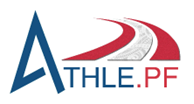 RÈGLEMENT MEETING FAPF BENJAMINS1 Nature de la Compétition La FAPF organise des meeting à destination des Benjamins.Il seront organisés conformément aux différents règlements de la FFA et de la FAPF. Tous les athlètes des catégories benjamin peuvent y participer. 2 Epreuves Les meeting se dérouleront :Samedi 30 avrilSamedi 21 maiMercredi 1er juinSamedi 4 juin  Samedi 11 juin 2.1 Programme Voir ci-dessus programme des meetings BenjaminsPossibilités de participation Chaque athlète pourra participer au plus à un triathlon général : une course, un saut et un lancer. Hors relais. Règlements Techniques des épreuves Toutes les dispositions des règlements internationaux et des règlements nationaux de compétition seront appliquées avec les précisions suivantes : Pour le saut en longueur et le triple saut, ainsi que pour tous les lancers, il y aura 4 essais. Triple saut :Les planches disponibles :  5m, 7m, 9m, 11m. Les lancers :Les haies :Organisation générale Tous les athlètes des catégories benjamins licenciés FAPF ou USSP {n° de licence obligatoire} peuvent participer. Les inscriptions à la compétition doivent se faire par mail à l’adresse suivante : dt@fapf.pf 1 semaine avant la compétition 4.1 Organisation de la compétition  Chaque réfèrent de club devra se présenter au secrétariat de la compétition au plus tard 1h avant le début des épreuves afin de confirmer la présence des athlètes.  Le port du maillot au couleur du club est obligatoire pour les athlètes FAPF lors des compétitions. Une course mixte sera autorisée dans le cas d’un faible nombre de participants d’un même sexe (4 par sexe). Ces épreuves seront déclarées en Toutes Catégories Confondues (TCC) dans LOGICA. La composition des séries sera réalisée par le LOGICA en fonction des performances d’engagement.Les horaires sont susceptibles d’être modifiées en fonction du nombre de participant.Qualification des athlètes  Pourront seuls concourir au titre de leur club, les athlètes licenciés pour celui-ci au plus tard la veille de la compétition qualificative à laquelle ils participeront. Chaque club sera tenu de fournir pendant la totalité de la compétition au moins un officiel par tranche de 3 athlètesREGLEMENT MEETING FAPF MINIMES1 Nature de la Compétition La FAPF organise des meeting à destination des Minimes.Il seront organisés conformément aux différents règlements de la FFA et de la FAPF. Tous les athlètes des catégories minimes peuvent y participer. 2 Epreuves Les meeting se dérouleront :Vendredi 22 avrilSamedi 30 avrilSamedi 21 maiMercredi 1er juinSamedi 4 juin  Samedi 11 juinProgramme Voir ci-dessus programme des meetings MinimesPossibilités de participation Chaque athlète pourra participer au plus à un Triathlon général : 1 course, 1 saut, 1 lancer ou un Triathlon orienté : 2 courses*, 1 concours ou 1 course ou 2 concours, hors relais2 courses de familles différentes :   A Demi-fond-marche - B Sprint – C Haies.Règlements Techniques des épreuves Toutes les dispositions des règlements internationaux et des règlements nationaux de compétition seront appliquées avec les précisions suivantes : Pour le saut en longueur et le triple saut, ainsi que pour tous les lancers, il y aura 4 essais. Triple saut :Les planches disponibles :  5m, 7m, 9m, 11m. Les lancers :Les haies :Organisation générale Tous les athlètes des catégories minimes licenciés FAPF ou USSP {n° de licence obligatoire} peuvent participer. Les inscriptions à la compétition doivent se faire par mail à l’adresse suivante : dt@fapf.pf 1 semaine avant la compétition 4.1 Organisation de la compétition  Chaque réfèrent de club devra se présenter au secrétariat de la compétition au plus tard 1h avant le début des épreuves afin de confirmer la présence des athlètes.  Le port du maillot au couleur du club est obligatoire pour les athlètes FAPF lors des compétitions. Une course mixte sera autorisée dans le cas d’un faible nombre de participants d’un même sexe (4 par sexe). Ces épreuves seront déclarées en Toutes Catégories Confondues (TCC) dans LOGICA. La composition des séries sera réalisée par le LOGICA en fonction des performances d’engagement.Les horaires sont susceptibles d’être modifiées en fonction du nombre de participant.Qualification des athlètes  Pourront seuls concourir au titre de leur club, les athlètes licenciés pour celui-ci au plus tard la veille de la compétition qualificative à laquelle ils participeront. Chaque club sera tenu de fournir pendant la totalité de la compétition au moins un officiel par tranche de 3 athlètes.REGLEMENT MEETING FAPF OPENNature de la Compétition La FAPF organise des meeting à destination des Cadets, Juniors, Espoirs, Seniors et Masters.Il seront organisés conformément aux différents règlements de la FFA et de la FAPF. Tous les athlètes des catégories Cadets, Juniors, Espoirs, Seniors et Masters peuvent y participer. Epreuves Les meeting se dérouleront :Vendredi 22 avrilMercredi 27 avrilSamedi 30 avrilSamedi 7 maiSamedi 21 maiMercredi 1er juinSamedi 4 juin  Samedi 11 juinProgramme Voir ci-dessus programme des meetings OpenPossibilités de participation Chaque athlète pourra participer aux épreuves de son choix. Règlements Techniques des épreuves Toutes les dispositions des règlements internationaux et des règlements nationaux de compétition seront appliquées avec les précisions suivantes : Pour le saut en longueur et le triple saut, ainsi que pour tous les lancers, il y aura 6 essais. Triple saut :Les planches disponibles :  5m, 7m, 9m, 11m. Les lancers :Les haies :Organisation générale Tous les athlètes des catégories Cadets, Juniors, Espoirs, Seniors et Masters licenciés FAPF ou USSP {n° de licence obligatoire peuvent participer. Les inscriptions à la compétition doivent se faire par mail à l’adresse suivante : dt@fapf.pf 1 semaine avant la compétition Organisation de la compétition  Chaque réfèrent de club devra se présenter au secrétariat de la compétition au plus tard 1h avant le début des épreuves afin de confirmer la présence des athlètes.  Le port du maillot au couleur du club est obligatoire pour les athlètes FAPF lors des compétitions. Une course mixte sera autorisée dans le cas d’un faible nombre de participants d’un même sexe (4 par sexe). Ces épreuves seront déclarées en Toutes Catégories Confondues (TCC) dans LOGICA. La composition des séries sera réalisée par le LOGICA en fonction des performances d’engagement.Les horaires sont susceptibles d’être modifiées en fonction du nombre de participant.Qualification des athlètes  Pourront seuls concourir au titre de leur club, les athlètes licenciés pour celui-ci au plus tard la veille de la compétition qualificative à laquelle ils participeront. Chaque club sera tenu de fournir pendant la totalité de la compétition au moins un officiel par tranche de 3 athlètes. MEETING FAPF BENJAMINS MEETING FAPF BENJAMINS MEETING FAPF BENJAMINS MEETING FAPF BENJAMINS MEETING FAPF BENJAMINS MEETING FAPF BENJAMINS MEETING FAPF BENJAMINS MEETING FAPF BENJAMINS MEETING FAPF BENJAMINSMeeting 1 vendredi 22 avril PUNARUUMeeting 2 mercredi 27 avrilPUNARUUMeeting 3 & Chpt relais samedi 30 avril PUNARUUMeeting 4 & challenge équip athlé Samedi 7 mai PUNARUUMeeting 5 samedi 21 mai PUNARUUMeeting 6 mercredi 1er juinPATERMeeting 7 samedi 4 juin PUNARUUMeeting 8 samedi 11 juin PUNARUUBENJAMINS4X60Triathlon50 m1000 50 haiesLongueurHauteurPoidsJavelotMarteau Equip’Athlé50 haies1000Triple sautHauteurDisqueJavelotPoids DisquePercheLongueur50 50 haies1000Triple sautLongueur Jav Poids Marteau50 m 50 haies1000 50 haiesLongueurHauteurPoidsJavelotDisque CATEGORIESPoidsDisqueJavelotMarteauHOMMESHOMMESHOMMESHOMMESHOMMESBENJAMINS3 kg1 kg0 kg 5003 kg (1)FEMMESFEMMESFEMMESFEMMESFEMMESBENJAMINES2 kg0 kg 6000 kg 4002 kg (1)CatégorieDistanceNombre de HaiesHauteurDépart à la première HaieDistance entre les HaiesDernière Haie à l'arrivéeHOMMESHOMMESHOMMESHOMMESHOMMESHOMMESHOMMESBenjamins50 m 5 0,65 minimum11,50 7,50 8,50 FEMMESFEMMESFEMMESFEMMESFEMMESFEMMESFEMMESBenjamines 50 m 5 0,65 minimum11,50 7,50 8,50MEETING FAPF MINIMESMEETING FAPF MINIMESMEETING FAPF MINIMESMEETING FAPF MINIMESMEETING FAPF MINIMESMEETING FAPF MINIMESMEETING FAPF MINIMESMEETING FAPF MINIMESMEETING FAPF MINIMESMEETING FAPF MINIMESMeeting 1 vendredi 22 avril PUNARUUMeeting 2 mercredi 27 avrilPUNARUUMeeting 3 & Chpt relais samedi 30 avril PUNARUUMeeting 4 & challenge équip athlé Samedi 7 mai PUNARUUMeeting 5 samedi 21 mai PUNARUUMeeting 6 mercredi 1er juinPATERMeeting 7 samedi 4 juin PUNARUUMeeting 8 samedi 11 juin PUNARUUMINIMES80 m1000mHauteurLongueurPoidsJavelot4 X 60Sauts et lancers120 m2000m80/100haies 200 haiesTriple sautHauteurDisqueJavelotMarteauEquipe AthléMarche athlétique : 3000m1000m2000mSprint :80m-120mHaies :80-100-200Sauts :Longueur HauteurTriple saut Lancers :DisquePoidsMarteauPoids DisquePercheLongueurMarche athlétique : 3000m1000m2000mSprint :80m-120mHaies :80-100-200Sauts :Longueur Hauteur Triple saut Lancers :DisquePoidsJavMarteauMarche athlétique : 3000m1000m2000mSprint :80m-120mHaies :80-100-200Sauts :Longueur Hauteur Triple saut Lancers :DisquePoidsJavMarteau CATEGORIESPoidsDisqueJavelotMarteauHOMMESHOMMESHOMMESHOMMESHOMMESMINIMES4 kg1 kg 2500 kg 6004 kgFEMMESFEMMESFEMMESFEMMESFEMMESMINIMES3 kg0 kg 8000 kg 5003 kg (1)CatégorieDistanceNombre de HaiesHauteurDépart à la première HaieDistance entre les HaiesDernière Haie à l'arrivéeHOMMESHOMMESHOMMESHOMMESHOMMESHOMMESHOMMESMinimes80 m100 m200 m 81010 0,840,840,76 121321,46 88,518,28 1210,5014,02 FEMMESFEMMESFEMMESFEMMESFEMMESFEMMESFEMMESMinimes50 m80 m200 m 5810 0,760,760,76 11,501221,46 7,50818,28 8,501214,02MEETINGS FAPF OPEN MEETINGS FAPF OPEN MEETINGS FAPF OPEN MEETINGS FAPF OPEN MEETINGS FAPF OPEN MEETINGS FAPF OPEN MEETINGS FAPF OPEN MEETINGS FAPF OPEN MEETINGS FAPF OPEN Meeting 1 vendredi 22 avril PUNARUUMeeting 2 mercredi 27 avrilPUNARUUMeeting 3 & Chpt relais samedi 30 avril PUNARUUMeeting 4 & challenge équip athlé Samedi 7 mai PUNARUUMeeting 5 samedi 21 mai PUNARUUMeeting 6 mercredi 1er juinPATERMeeting 7 samedi 4 juin PUNARUUMeeting 8 samedi 11 juin PUNARUUMeeting 8 samedi 11 juin PUNARUUOPEN {cadet à master}100m200/800m400/1500m400 haies100 haies110m haiesPoidsJavelot3000m 5000mHauteurLongueurTriple saut100m200m400m800/1500mPoidsDisqueHauteurLongueurTriple saut60m master100m200m400m800m400m haies 4 X 1005000 mHauteurLongueurTriple sautPoidsDisqueJavelotMarteau100m200m400m800/1500mHauteurLongueurTriple sautPoidsDisqueJavelot60m master100m200m400m800/1500m100 haies110m haiesHauteurLongueurTriple sautPoidsDisqueJavelotMarteauWeight masterPoids DisquePercheLongueur100m200m400m800/1500m100 haies110m haies400m haies HauteurLongueurTriple sautPoidsDisqueJavelotMarteauRelais100m200m400m800/1500m100 haies110m haiesHauteurLongueurTriple sautPoidsDisqueJavelotRelais 100m200m400m800/1500m100 haies110m haiesHauteurLongueurTriple sautPoidsDisqueJavelotRelais CATEGORIESPoidsDisqueJavelotMarteauHOMMESHOMMESHOMMESHOMMESHOMMESCADETS5 kg1 kg 5000 kg 7005 kgJUNIORS6 kg1 kg 7500 kg 8006 kgSENIOR - ESP. - MASTER 17 kg 2602 kg0 kg 8007 kg 260FEMMESFEMMESFEMMESFEMMESFEMMESCADETTES3 kg1 kg0 kg 5003 kgJUNIORS4 kg1 kg0 kg 6004 kgSENIOR - ESP. - MASTER 14 kg1 kg0 kg 6004 kgCatégorieDistanceNombre de HaiesHauteurDépart à la première HaieDistance entre les HaiesDernière Haie à l'arrivéeHOMMESHOMMESHOMMESHOMMESHOMMESHOMMESHOMMESCadets110 m400 m 10100,910,84 13,7245 9,1435 14,0240 Juniors110 m100,9913,729,1414,02Espoirs
Seniors
Masters 1110 m (1)400 m 1010 1,060,91 13,7245 9,1435 14,0240FEMMESFEMMESFEMMESFEMMESFEMMESFEMMESFEMMESCadettes100 m400 m 10100,760,76 1345 8,5035 10,5040 Juniors
Espoirs
Seniors
Masters 1100 m400 m 1010 0,840,76 1345 8,5035 10,5040